Publicado en Barcelona el 30/03/2020 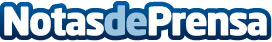 IQS desarrolla un potencial inhibidor de proteasa para combatir el COVID-19La actual pandemia del coronavirus SARS-CoV-2 ha movilizado a investigadores de todo el mundo para tratar de encontrar tratamientos para combatirlo, así como herramientas que ayuden a gestionar la crisis sanitaria creada por el mismoDatos de contacto:Jordi González93 832 46 02Nota de prensa publicada en: https://www.notasdeprensa.es/iqs-desarrolla-un-potencial-inhibidor-de Categorias: Internacional Nacional Medicina Cataluña Emprendedores http://www.notasdeprensa.es